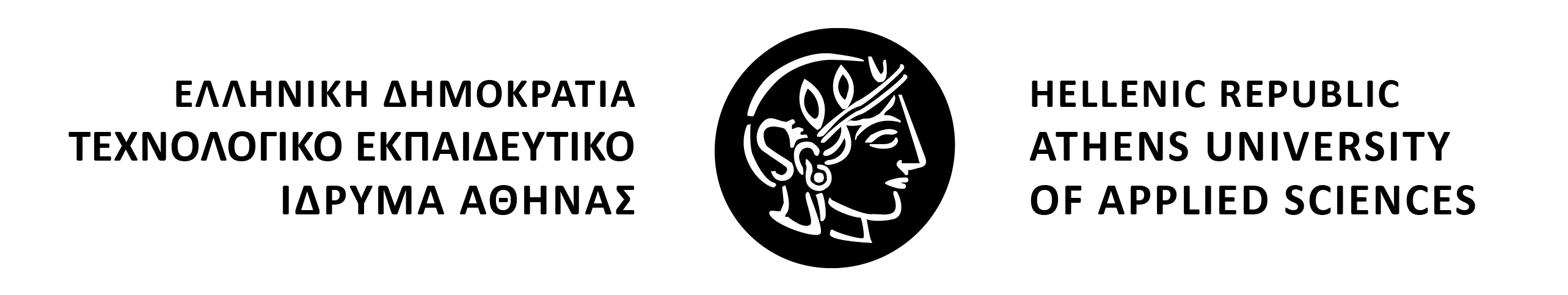 ΤΕΧΝΟΛΟΓΙΚΟ ΕΚΠΑΙΔΕΥΤΙΚΟ ΙΔΡΥΜΑ ΑΘΗΝΑΣΣΧΟΛΗ ΚΑΛΛΙΤΕΧΝΙΚΩΝ ΣΠΟΥΔΩΝΤΜΗΜΑ ΓΡΑΦΙΣΤΙΚΗΣ / ΤΕΧΝΟΛΟΓΙΑ ΓΡΑΦΙΚΩΝ ΤΕΧΝΩΝΠΡΟΓΡΑΜΜΑ ΜΕΤΑΠΤΥΧΙΑΚΩΝ ΣΠΟΥΔΩΝ « Νέες Τεχνολογίες και Marketing. Έξυπνη Συσκευασία »« New Technologies and Marketing. Smart Packaging »Προκήρυξη Ακαδημαϊκού έτους 2018-2019Γενικές ΔιατάξειςΤο Τμήμα Γραφιστικής- κατεύθυνση Τεχνολογίας Γραφικών Τεχνών της Σχολής Καλλιτεχνικών Σπουδών του Τ.Ε.Ι. Αθήνας, οργανώνει και λειτουργεί από το ακαδημαϊκό έτος 2018, ΦΕΚ 979–23/3/2017, Αυτόνομο Πρόγραμμα Μεταπτυχιακών Σπουδών (Π.Μ.Σ.), με Ελληνικό τίτλο « Νέες Τεχνολογίες και Marketing. Έξυπνη Συσκευασία » ή αγγλικό τίτλο, « New Technologies and Marketing.Smart Packaging », σύμφωνα με τις διατάξεις του Ν.3685/2008 (ΦΕΚ Α΄ 148), όπως έχει τροποποιηθεί και ισχύει.Αντικείμενο και ΣκοπόςΑντικείμενο του Προγράμματος Μεταπτυχιακών Σπουδών είναι οι τεχνολογίες της έξυπνης συσκευασίας και η αξιοποίησή τους για τις ανάγκες του Μάρκετιγκ. Σκοπός του Προγράμματος είναι οι κάτοχοι του Μεταπτυχιακού Διπλώματος Ειδίκευσης να διαθέτουν τις σύγχρονες κατάλληλες και επαρκείς υψηλού επιπέδου γενικές και ειδικές επιστημονικές, τεχνικές και γνώσεις Marketing, που σχετίζονται με την έξυπνη συσκευασία και παράλληλα να έχουν τις δεξιότητες και ικανότητες ώστε να μπορούν να αξιοποιήσουν τις παραπάνω γνώσεις ώστε να σχεδιάζουν, να προγραμματίζουν, να οργανώνουν, να συντονίζουν, να διευθύνουν, να αξιολογούν και να ελέγχουν προγράμματα, <τύπου μάρκετινγκ>, που βασίζονται στην αξιοποίηση των τεχνολογιών της έξυπνης συσκευασίας.Βασικό χαρακτηριστικό του προγράμματος είναι η διεπιστημονικότητα που συνδυάζει στα πεδία των προηγμένων τεχνολογιών < ICT >, που σχετίζονται με την συσκευασία και του μάρκετινγκ προσφέροντας ένα σύγχρονο πρόγραμμα σπουδών που αξιοποιεί αφενός την πιο πρόσφατη διεθνή βιβλιογραφία και αφετέρου την τεχνογνωσία και τις καινοτομίες που έχουν αναπτυχθεί στον συγκεκριμένο χώρο. Το πρόγραμμα είναι δομημένο κατά τέτοιο τρόπο ούτως ώστε οι απόφοιτοι να μπορούν να αξιοποιήσουν τις γνώσεις τους είτε στην αγορά εργασίας βελτιώνοντας την επαγγελματική τους κατάσταση ή στρεφόμενοι προς τον ακαδημαϊκό χώρο στελεχώνοντας ερευνητικές ομάδες συμβάλλοντας στην εξέλιξη του σχετικού επιστημονικού τομέα.Μεταπτυχιακοί ΤίτλοιΤο Π.Μ.Σ. απονέμει Μεταπτυχιακό Δίπλωμα Εξειδίκευσης, με τίτλο«Νέες Τεχνολογίες και Marketing. Έξυπνη Συσκευασία», «New Technologies and Marketing. Smart Packaging »Κατηγορίες ΠτυχιούχωνΣτο Π.Μ.Σ. γίνονται δεκτοί μετά από επιλογή πτυχιούχοι ή διπλωματούχοι Τμημάτων Τ.Ε.Ι., Πανεπιστημίων και Πολυτεχνείων της ημεδαπής ή ομοταγών αναγνωρισμένων ιδρυμάτων της αλλοδαπής.Χρονική Διάρκεια ΣπουδώνΗ χρονική διάρκεια για την απονομή του Μ.Δ.Ε. ορίζεται κατ’ ελάχιστο σε τρία (3) εξάμηνα σπουδών. Το πρώτο (1) και το δεύτερο (2) εξάμηνο περιλαμβάνουν διδασκαλία (παραδόσεις, ασκήσεις Case Studies και εξετάσεις), ενώ το τρίτο (3) εξάμηνο περιλαμβάνει την εκπόνηση και εξέταση της μεταπτυχιακής ερευνητικής εργασίας.Πρόγραμμα ΜαθημάτωνΤο πρόγραμμα σπουδών που αφορά τη διδακτική, εργαστηριακή και ερευνητική απασχόληση για την απόκτηση του Μ.Δ.Ε. είναι πλήρους φοίτησης και εκτείνεται σε τρία (3) εξάμηνα. Στα πρώτα δύο (2) εξάμηνα σπουδών διδάσκονται υποχρεωτικά μαθήματα. Κατά το τρίτο (3) εξάμηνο σπουδών εκπονείται η μεταπτυχιακή διπλωματική εργασία Κάθε εξάμηνο αντιστοιχεί σε τριάντα (30) πιστωτικές μονάδες – ECTS. Κάθε φοιτητής υποχρεούται να παρακολουθήσει όλα τα μαθήματα και να εκπονήσει τη μεταπτυχιακή διπλωματική εργασία του, που αντιστοιχούν στο σύνολο σε ενενήντα (90) πιστωτικές μονάδες – ECTS. Τα μαθήματα διδάσκονται στην ελληνική ή και αγγλική γλώσσα. Οι τίτλοι μεταπτυχιακών μαθημάτων ανά εξάμηνο με τις πιστωτικές μονάδες (ECTS) δίνονται στον παρακάτω πίνακα:ΔίδακτραΤο ύψος των διδάκτρων ανέρχεται σε 2.600 € και καταβάλλονται εφάπαξ ή σε τρείς δόσεις, ως εξής :Με την εγγραφή 1000€ και 1000€ στην αρχή του Β’ εξαμήνου και 600€ στην αρχή του Γ εξαμήνου της ερευνητικής διπλωματικής εργασίας. Έκπτωση 25% σε Πτυχιούχους ΑΕΙ, των 1.Γραφιστικής / Τεχνολογίας Γραφικών Τεχνών και Marketing του ΤΕΙ Αθήνας, 2.Δημοσίους υπαλλήλους ή και κατόχους ΜΔΕ <διπλώματος>. 3.Φυσικούς,Χημικούς,Ηλεκτρονικούς,Πληροφορικούς.Υλικοτεχνική Υποδομή Το Π.Μ.Σ. θα λειτουργήσει στις εγκαταστάσεις του Τμήματος Γραφιστικής / Τεχνολογία Γραφικών Τεχνών, του Τ.Ε.Ι. Αθήνας.Δικαιολογητικά –Υποβολή αιτήσεωνΟι ενδιαφερόμενοι καλούνται να υποβάλουν τον φάκελο υποψηφιότητάς τους από την        20  ΝΟΕΜΒΡΙΟΥ  2017   ΕΩΣ ΤΗΝ  22  ΦΕΒΡΟΥΑΡΙΟΥ 2018.Τα μαθήματα του εξαμήνου αρχίζουν τέλος Φεβρουαρίου 2018.Ο φάκελος υποβάλλεται < Αρχικά μέσω email > και πρέπει να περιέχει:1.Αίτηση υποψηφιότητας, σε τυποποιημένο έντυπο < έγγραφα στο site>.2.Τίτλους σπουδών και αναλυτική βαθμολογία νομίμως επικυρωμένα. Αν οι τίτλοι σπουδών έχουν χορηγηθεί από ΑΕΙ του εξωτερικού πρέπει να έχουν την αναγνώριση ισοτιμίας του  < Δ.Ο.Α.Τ.Α.Π.>.3.Βιογραφικό Σημείωμα.4.Κείμενο Προθέσεων Φοίτησης, έως δύο (2) σελίδων, στο οποίο ο/η υποψήφιος/α θα εξηγεί τους λόγους για τους οποίους επιθυμεί να παρακολουθήσει το συγκεκριμένο Π.Μ.Σ. του Τμήματος Γραφιστικής/Τεχνολογίας Γραφικών Τεχνών. Επιπλέον οι υποψήφιοι θα αναφέρονται στα γενικά και ειδικά ενδιαφέροντά τους και τη μέχρι τώρα επαφή τους με τα επιστημονικά αντικείμενα του προγράμματος. Στο τέλος του εν λόγω κειμένου θα περιγράφουν τις επιδιώξεις τους μετά την ολοκλήρωση του Π.Μ.Σ.5. Αποδεικτικά γνώσης ξένης γλώσσας (Αγγλικής), όπως περιγράφονται στον κανονισμό, η αντίστοιχα πιστοποιητικά για οποιαδήποτε άλλη επίσημη γλώσσα που ομιλείται στην ευρωπαϊκή ένωση.6.Αποδεικτικά ερευνητικού, ή και συγγραφικού, επαγγελματικού έργου.7.Διπλωματική εργασία (εφόσον υπάρχει).Ο φάκελος υποψηφιότητας υποβάλλεται, <Δευτέρα - Παρασκευή 9.00 – 13.00>, στη Γραμματεία του Μεταπτυχιακού στον 2ο όροφο, Γραφείο ΜΠΤ, στο κτίριο ΣΚΣ, Γραφιστικής/Τεχνολογία Γραφικών Τεχνών, του ΤΕΙ Αθήνας και στη διεύθυνση, ΤΕΙ Αθήνας Αγ.Σπυρίδωνος,12243,Αιγάλεω,Αττική            Email : spack@teiath.grhttp://smartpack.ga.teiath.grΑ’ ΕξάμηνοΜάθημα                                                                     Πιστωτικές μονάδες                                                                     Πιστωτικές μονάδεςΜονάδες (ECTS)Τεχνολογίες Υποστρωμάτων-Μελάνια (Substrates and Inks forΤεχνολογίες Υποστρωμάτων-Μελάνια (Substrates and Inks for6Packaging)Packaging)Λογισμικό και Υλικό για Smart Packaging (Software and DataΛογισμικό και Υλικό για Smart Packaging (Software and Data6Hardware for Smart Packaging)Hardware for Smart Packaging)Τεχνολογίες Εκτύπωσης ( Printing Technologies)Τεχνολογίες Εκτύπωσης ( Printing Technologies)6Επιχειρηματικότητα/Επιχειρημ.Σχέδιο  (EntrepreneurshipΕπιχειρηματικότητα/Επιχειρημ.Σχέδιο  (Entrepreneurship6/ Business plan)/ Business plan)B2C Μάρκετινγκ (B2C Marketing)B2C Μάρκετινγκ (B2C Marketing)6Β’ ΕξάμηνοΒ’ ΕξάμηνοΜάθημαΜάθημαΠιστωτικέςΜονάδες (ECTS)Εκτυπωμένες Κεραίες και Κυκλώματα (Printed Antennas andΕκτυπωμένες Κεραίες και Κυκλώματα (Printed Antennas and6Circuits)Circuits)Αγώγιμα/Ημιαγώγιμα Υλικά (Materials for Smart packagingΑγώγιμα/Ημιαγώγιμα Υλικά (Materials for Smart packaging6applications)applications)Σχεδίαση Έξυπνης Συσκευασίας/Μεθοδολογίες ΣχεδίασηςΣχεδίαση Έξυπνης Συσκευασίας/Μεθοδολογίες Σχεδίασης6(Smart Packaging Design/Design Methodologies)(Smart Packaging Design/Design Methodologies)Διαχείριση Καινοτομίας και Τεχνολογίας (Technology andΔιαχείριση Καινοτομίας και Τεχνολογίας (Technology and6Innovation Management)Innovation Management)B2B Μάρκετινγκ (B2B Marketing)B2B Μάρκετινγκ (B2B Marketing)6Γ’ ΕξάμηνοΓ’ ΕξάμηνοΠιστωτικέςΜονάδες (ECTS)Διπλωματική Εργασία (Dissertation Thesis )Διπλωματική Εργασία (Dissertation Thesis )30                                                      Σύνολο Πιστωτικών Μονάδων                                                      Σύνολο Πιστωτικών Μονάδων90Η Πρύτανης                                                            Διευθυντής  ΜΠΤΜαρία Βενετίκου                                                                Νομικός Σπυρίδων